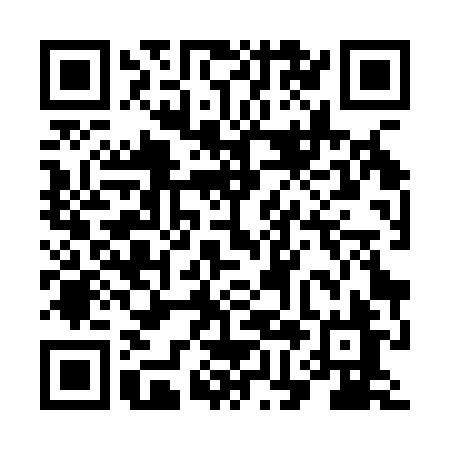 Ramadan times for Rajec, PolandMon 11 Mar 2024 - Wed 10 Apr 2024High Latitude Method: Angle Based RulePrayer Calculation Method: Muslim World LeagueAsar Calculation Method: HanafiPrayer times provided by https://www.salahtimes.comDateDayFajrSuhurSunriseDhuhrAsrIftarMaghribIsha11Mon4:064:065:5711:453:385:345:347:1812Tue4:044:045:5511:453:405:355:357:2013Wed4:014:015:5311:443:415:375:377:2214Thu3:593:595:5111:443:425:395:397:2415Fri3:563:565:4811:443:445:405:407:2616Sat3:543:545:4611:443:455:425:427:2817Sun3:513:515:4411:433:475:445:447:3018Mon3:493:495:4211:433:485:455:457:3219Tue3:463:465:3911:433:495:475:477:3420Wed3:443:445:3711:423:515:495:497:3521Thu3:413:415:3511:423:525:515:517:3722Fri3:383:385:3211:423:535:525:527:3923Sat3:363:365:3011:423:555:545:547:4124Sun3:333:335:2811:413:565:565:567:4325Mon3:313:315:2611:413:575:575:577:4526Tue3:283:285:2311:413:585:595:597:4727Wed3:253:255:2111:404:006:016:017:5028Thu3:223:225:1911:404:016:026:027:5229Fri3:203:205:1711:404:026:046:047:5430Sat3:173:175:1411:394:036:066:067:5631Sun4:144:146:1212:395:057:077:078:581Mon4:114:116:1012:395:067:097:099:002Tue4:094:096:0712:395:077:117:119:023Wed4:064:066:0512:385:087:127:129:044Thu4:034:036:0312:385:107:147:149:075Fri4:004:006:0112:385:117:167:169:096Sat3:573:575:5912:375:127:177:179:117Sun3:543:545:5612:375:137:197:199:138Mon3:513:515:5412:375:147:217:219:169Tue3:483:485:5212:375:157:227:229:1810Wed3:453:455:5012:365:177:247:249:20